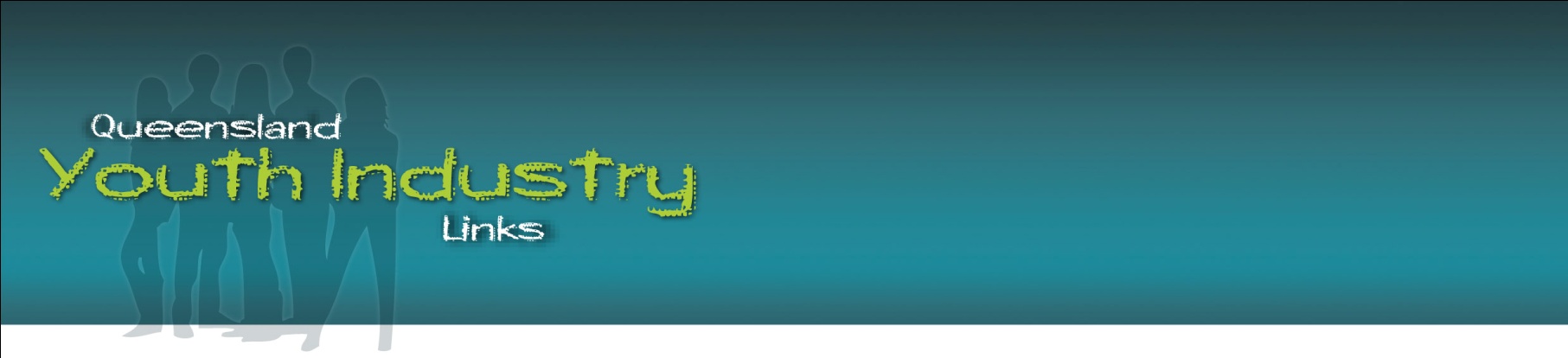 CABOOLTURE – MORAYFIELD HIGH SCHOOLS CIVIL, BUILDING & CONSTRUCTION PARTNERSHIPPreliminary Meeting. Thursday 16th SeptemberThe purpose of the meeting is to Identify the direction in which the schools wish to take their trade facilitiesto identify partners who can provide input and assistance to establish a strategy which allows a sustainable partnership or partnerships to be identified and entered into between like minded organizations.AGENDA.Welcome and introductionsStatement of intent by partnership brokersIntroduction of school principals, who describe their vision for their school facilityIntroduction of potential industry partners who provide a brief summary of their core activities and indicate the level of assistance they could provide to assist with the creation of the partnershipGeneral discussion around all topics discussed so far at the meetingBroad agreement on ‘what happens next?’Other businessQYIL Partnership Brokers will provide secretariat and leadership during the early stages of the discussions.For partnerships to become sustainable, stakeholders should include partnership administration in their overall strategy, as Partnership brokers will exit the process.                                                                                                                          Tom McCue    13th September 2010 Unit 1 Level 2, 43 Primary School Court Maroochydore QLD 4558 | P.O Box 477, Buderim QLD 4556Ph: 5443 4322 | Fax: 5451 1533 | www.qyil.com.au 